

Цикл вебинаров  по вопросам коллегиальных органов управления в образовательных организациях, реализуемый МГЮА и МЦФЭР по поручению Департамента образования г.МосквыДатаТема, лектор05.10.15Вебинар Государственно-общественное управление в сфере образования Уважаемые коллеги! По техническим причинам дата вебинара перенесена.Вебинар состоится 21 октября! Лектор - 
Демидова Екатерина Арвидовна, юрист-эксперт "МЦФЭР-Образование" 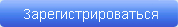 13.10.15Вебинар Педагогический совет, Родительский комитет, Ученический совет как органы государственно-общественного  управления и самоуправления 
Феклин С.И. секретарь Наблюдательного совета ФГАОУ АПК и ППРО, руководитель юридической клиники ГБОУ ВПО МГПУ кандидат юридических наук26.10.15Вебинар Деятельность управляющих советов в общеобразовательных организациях 
Алферов А.Н., директор НП "Доверие.Партнерство.Право.", член Экспертно-консультативного совета родительской общественности при Департаменте образования города Москвы 

 Дата определяется (ноябрь)Семинар. Внедрение принципа государственно-общественного управления при организации деятельности коллегиальных органов управления в общеобразовательной организации. (МГЮА)Алферов А.Н., директор НП "Доверие.Партнерство.Право.", член Экспертно-консультативного совета родительской общественности при Департаменте образования города МосквыКарпов П.В., начальник Управления развития кадрового потенциала системы образования Департамента образования города Москвы Бодякина Т.П., главный редактор "МЦФЭР Образование"